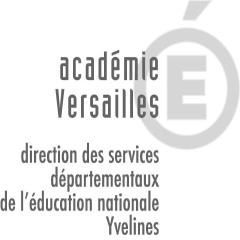 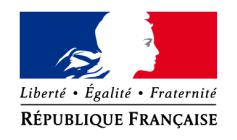 FICHE DERENSEIGNEMENTSl'attention des famillesquoi sert cette fiche ?Les informations qui vous sont demandées sur cette fiche sont importantes pour vos relations avec l'école.Elles sont indispensables à la directrice ou au directeur de l'école pour :vous connaître,vous contacter à tout moment, en particulier en cas d'urgence,identifier les personnes que vous autorisez à venir chercher l'élève à l'école,savoir à quelle adresse peut vous être envoyé un courrier postal ou électronique concernant la scolarité de l'élève.C'est pourquoi il vous est demandé de remplir cette fiche avec le plus grand soin et de signaler tout changement en cours d'année.Enfin, ces informations sont également utiles à l'académie et au ministère pour mieux connaître les écoles et améliorer leur fonctionnement.L'application OndeLes informations que vous fournissez au moyen de cette fiche sont enregistrées par la directrice ou le directeur de l'école dans l'application informatique « Onde » (Outil numérique pour la direction d'école) mise à disposition par le ministère de l'éducation nationale.Cette application, déclarée à la Commission nationale de l'informatique et des libertés (CNIL), est couverte par l'arrêté ministériel du 20 octobre 2008 qui en définit les caractéristiques : objectifs poursuivis, modalités de mise en œuvre, données personnelles enregistrées, durée de conservation et conditions d'accès des personnes autorisées à y accéder et, enfin, droits des personnes dont les données sont enregistrées.Conformément à la loi « informatique et libertés » du 6 janvier 1978 modifiée, vous disposez de droits d'accès et de rectification ainsi que d'un droit d'opposition pour motifs légitimes aux informations qui vous concernent :les droits d'accès et de rectification prévus aux articles 39 et 40 de la loi du 6 janvier 1978 s'exercent soit sur place, soit par voie postale, soit par voie électronique auprès du directeur d'école, de l'inspecteur de l'éducation nationale de la circonscription ou du directeur académique des services de l'éducation nationale agissant sur délégation du recteur d'académie;le droit d'opposition prévu à l'article 38 de la loi du 6 janvier 1978 s'exerce soit par voie postale, soit par voie électronique auprès du directeur académique des services de l'éducation nationale du département où se trouve l'école.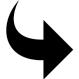 Tournez S.V.P.1 / 4Élémentaire publique	Croissy-sur-SeineJ VERNEFICHE DE RENSEIGNEMENTS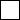 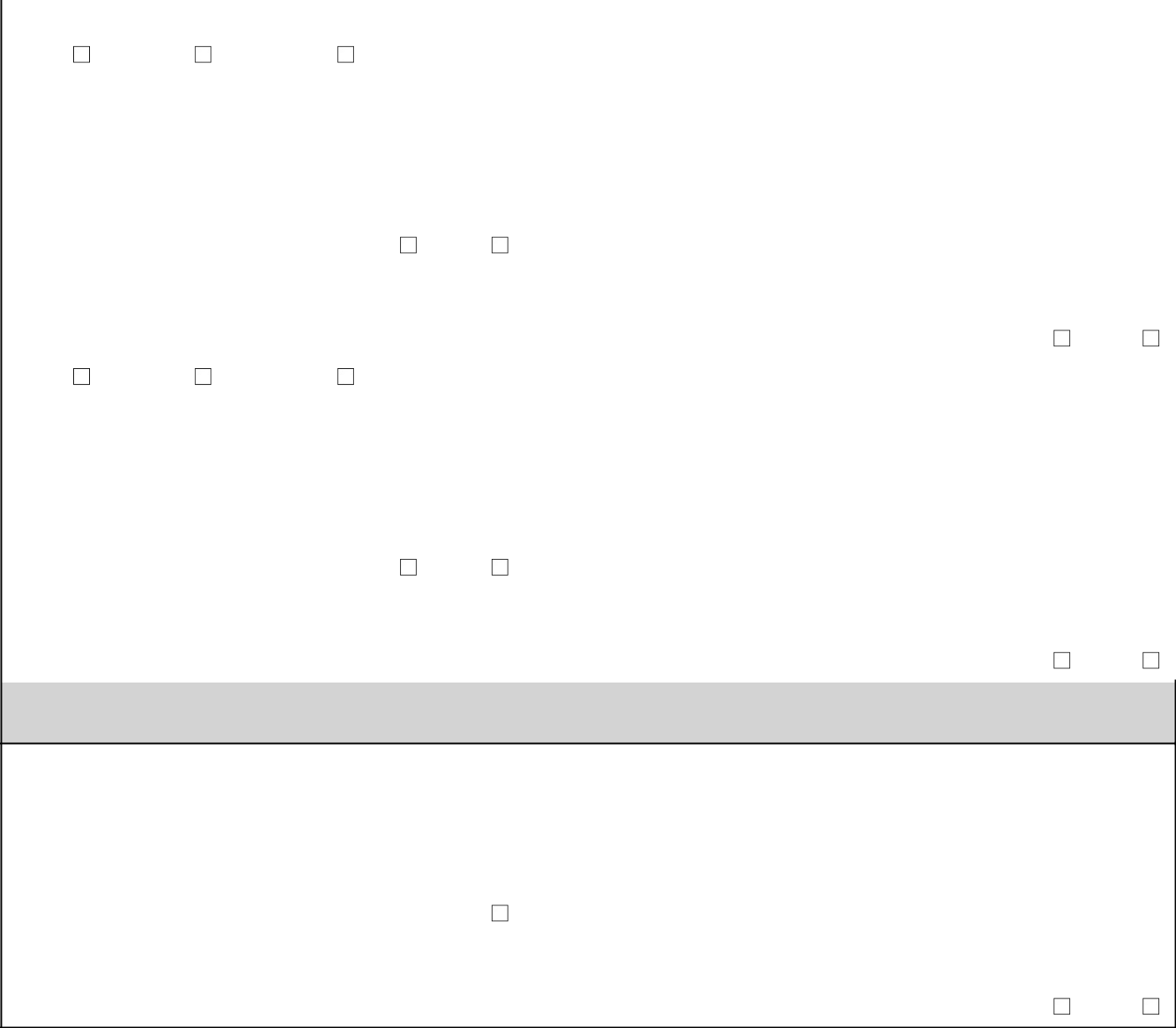 Tiers délégataire (personne physique ou morale)	Lien avec l'élève (*) : .................................................................Fournir une copie de la décision du juge aux affaires familiales.Nom de famille : ........................................................................	Prénom : ..............................................................Nom d'usage : ............................................................................. Organisme : ........................................................Profession ou catégorie socio-professionnelle (code) : .......... (pour déterminer le code correspondant à votre situation, voir la liste page 3)Adresse : .......................................................................................................................................................................Code postal : .....................................	Commune : .....................................................................................................L'élève habite à cette adresse :  Oui   NonTél. mobile : ........................................  Tél. domicile : .....................................	Tél. travail : ......................................Courriel : ........................................................................................................................................................................J'accepte de communiquer mon adresse (postale et courriel) aux associations de parents d'élèves : Oui	Non(*) Ascendant/Fratrie/Autre membre de la famille/Educateur/Assistant familial/Garde d'enfant/Autre lien (à préciser) ou Aide Sociale à l'Enfance (pour responsable moral)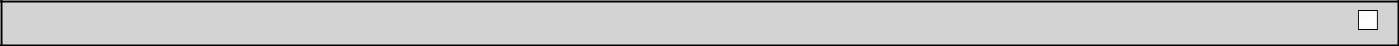 Nous acceptons que notre enfant soit photographié(e) ou filmé(e) pendant les activités scolaires : Oui    Non2 / 4Liste des professions et des catégories socio-professionnellesCode (*)    Libellé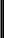 AGRICULTEURS EXPLOITANTS Agriculteurs exploitantsARTISANS, COMMERÇANTS ET CHEFS D'ENTREPRISEArtisansCommerçants et assimilésChefs d'entreprise de 10 salariés ou plusCADRES ET PROFESSIONS INTELLECTUELLES SUPÉRIEURESProfessions libéralesCadres de la fonction publiqueProfesseurs, professions scientifiquesProfessions de l'information, des arts et des spectaclesCadres administratifs et commerciaux d'entrepriseIngénieurs et cadres techniques d'entreprisePROFESSIONS INTERMÉDIAIRESProfesseurs des écoles, instituteurs et assimilésProfessions intermédiaires de la santé et du travail socialClergé, religieuxProfessions intermédiaires administratives de la fonction publiqueProfessions intermédiaires administratives commerciales en entrepriseTechniciensContremaîtres, agents de maîtriseEMPLOYÉSEmployés civils et agents de service de la fonction publiquePoliciers et militairesEmployés administratifs d'entreprisesEmployés de commercePersonnels des services directs aux particuliersOUVRIERSOuvriers qualifiés de type industrielOuvriers qualifiés de type artisanalChauffeursOuvriers qualifiés de la manutention, du magasinage et du transportOuvriers non qualifiés de type industrielOuvriers non qualifiés de type artisanalOuvriers agricolesRETRAITÉSRetraités agriculteurs exploitantsRetraités artisans, commerçants, chefs entrepriseAnciens cadresAnciennes professions intermédiairesAnciens employésAnciens ouvriersAUTRES PERSONNES SANS ACTIVITÉ PROFESSIONNELLEChômeurs n'ayant jamais travailléMilitaires du contingentElèves, étudiantsPersonnes sans activité professionnelle < 60 ans (sauf retraités)Personnes sans activité professionnelle >= 60 ans (sauf retraités)Code de la profession ou de la catégorie socio-professionnelle à reporter dans la fiche de renseignements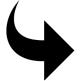 Tournez S.V.P.3 / 4Nom : .......................... Prénom : .......................... Niveau : .......................... Classe : ..........................AUTRES RESPONSABLES qui ont la charge effective de l'élève (personne physique ou morale)Fournir une copie de la décision du juge aux affaires familiales, le cas échéant.Lien avec l'élève (*) : ....................................................................................................................................................PERSONNES À CONTACTER (si différentes des personnes déjà indiquées)Lien avec l'élève (*) : ....................................................................................................................................................(*) Ascendant/Fratrie/Autre membre de la famille/Educateur/Assistant familial/Garde d'enfant/Autre lien (à préciser) ou Aide Sociale à l'Enfance (pour responsable moral)SERVICES PÉRISCOLAIRES4 / 4Année scolaire : .............................Année scolaire : .............................Niveau : ...........................................Niveau : ...........................................Niveau : ...........................................Classe : .................................................Classe : .................................................ÉLÈVENom de famille :Nom de famille :Sexe :FM........................................................................................................................................................................................................................................................................................................................Sexe :FM........................................................................................................................................................................................................................................................................................................................Nom d'usage : ...................................................................................Nom d'usage : ...................................................................................Nom d'usage : ...................................................................................Prénom(s) :......................................................................................................../ ..................................................../ ..................................................../ ...................................................../ .....................................................Né(e) le : .........../ .........../Lieu de naissance (commune et département) :Lieu de naissance (commune et département) :Lieu de naissance (commune et département) :...................Lieu de naissance (commune et département) :Lieu de naissance (commune et département) :Lieu de naissance (commune et département) :...................REPRÉSENTANTS LÉGAUXREPRÉSENTANTS LÉGAUXMèrePèreTuteurNom de famille : ........................................................................Nom de famille : ........................................................................Nom de famille : ........................................................................Prénom :............................................................................................................................Nom d'usage : .............................................................................Nom d'usage : .............................................................................Nom d'usage : .............................................................................Profession ou catégorie socio-professionnelle (code) : .......... (pour déterminer le code correspondant à votre situation, voir la liste page 3)Profession ou catégorie socio-professionnelle (code) : .......... (pour déterminer le code correspondant à votre situation, voir la liste page 3)Profession ou catégorie socio-professionnelle (code) : .......... (pour déterminer le code correspondant à votre situation, voir la liste page 3)Profession ou catégorie socio-professionnelle (code) : .......... (pour déterminer le code correspondant à votre situation, voir la liste page 3)Profession ou catégorie socio-professionnelle (code) : .......... (pour déterminer le code correspondant à votre situation, voir la liste page 3)Profession ou catégorie socio-professionnelle (code) : .......... (pour déterminer le code correspondant à votre situation, voir la liste page 3)Profession ou catégorie socio-professionnelle (code) : .......... (pour déterminer le code correspondant à votre situation, voir la liste page 3)Adresse : .......................................................................................................................................................................Adresse : .......................................................................................................................................................................Code postal : .....................................Code postal : .....................................Code postal : .....................................Commune : .....................................................................................................Commune : .....................................................................................................L'élève habite à cette adresse :  OuiL'élève habite à cette adresse :  OuiL'élève habite à cette adresse :  OuiNonTél. mobile :................................................................................Tél. domicile : .....................................Tél. domicile : .....................................Tél. travail : ......................................Tél. travail : ......................................Courriel : ........................................................................................................................................................................Courriel : ........................................................................................................................................................................J'accepte de communiquer mon adresse (postale et courriel) aux associations de parents d'élèves : OuiJ'accepte de communiquer mon adresse (postale et courriel) aux associations de parents d'élèves : OuiJ'accepte de communiquer mon adresse (postale et courriel) aux associations de parents d'élèves : OuiJ'accepte de communiquer mon adresse (postale et courriel) aux associations de parents d'élèves : OuiJ'accepte de communiquer mon adresse (postale et courriel) aux associations de parents d'élèves : OuiJ'accepte de communiquer mon adresse (postale et courriel) aux associations de parents d'élèves : OuiNonMèrePèreTuteurNom de famille : ........................................................................Nom de famille : ........................................................................Nom de famille : ........................................................................Prénom :............................................................................................................................Nom d'usage : .............................................................................Nom d'usage : .............................................................................Nom d'usage : .............................................................................Profession ou catégorie socio-professionnelle (code) : .......... (pour déterminer le code correspondant à votre situation, voir la liste page 3)Profession ou catégorie socio-professionnelle (code) : .......... (pour déterminer le code correspondant à votre situation, voir la liste page 3)Profession ou catégorie socio-professionnelle (code) : .......... (pour déterminer le code correspondant à votre situation, voir la liste page 3)Profession ou catégorie socio-professionnelle (code) : .......... (pour déterminer le code correspondant à votre situation, voir la liste page 3)Profession ou catégorie socio-professionnelle (code) : .......... (pour déterminer le code correspondant à votre situation, voir la liste page 3)Profession ou catégorie socio-professionnelle (code) : .......... (pour déterminer le code correspondant à votre situation, voir la liste page 3)Profession ou catégorie socio-professionnelle (code) : .......... (pour déterminer le code correspondant à votre situation, voir la liste page 3)Adresse : .......................................................................................................................................................................Adresse : .......................................................................................................................................................................Code postal : .....................................Code postal : .....................................Code postal : .....................................Commune : .....................................................................................................Commune : .....................................................................................................L'élève habite à cette adresse :  OuiL'élève habite à cette adresse :  OuiL'élève habite à cette adresse :  OuiNonTél. mobile :................................................................................Tél. domicile : .....................................Tél. domicile : .....................................Tél. travail : ......................................Tél. travail : ......................................Courriel : ........................................................................................................................................................................Courriel : ........................................................................................................................................................................J'accepte de communiquer mon adresse (postale et courriel) aux associations de parents d'élèves : OuiJ'accepte de communiquer mon adresse (postale et courriel) aux associations de parents d'élèves : OuiJ'accepte de communiquer mon adresse (postale et courriel) aux associations de parents d'élèves : OuiJ'accepte de communiquer mon adresse (postale et courriel) aux associations de parents d'élèves : OuiJ'accepte de communiquer mon adresse (postale et courriel) aux associations de parents d'élèves : OuiJ'accepte de communiquer mon adresse (postale et courriel) aux associations de parents d'élèves : OuiNonNom de famille : ........................................................................Nom de famille : ........................................................................Prénom : ..............................................................Nom d'usage : .............................................................................Nom d'usage : .............................................................................Organisme : ........................................................Adresse : .......................................................................................................................................................................Adresse : .......................................................................................................................................................................Code postal : .....................................Code postal : .....................................Commune : .....................................................................................................Commune : .....................................................................................................L'élève habite à cette adresse :OuiNonTél. mobile : ........................................Tél. mobile : ........................................Tél. domicile : .....................................Tél. travail : ......................................Courriel : ........................................................................................................................................................................Courriel : ........................................................................................................................................................................Lien avec l'élève (*) : ....................................................................................................................................................Lien avec l'élève (*) : ....................................................................................................................................................Nom de famille : ........................................................................Nom de famille : ........................................................................Prénom : ..............................................................Nom d'usage : .............................................................................Nom d'usage : .............................................................................Organisme : ........................................................Adresse : .......................................................................................................................................................................Adresse : .......................................................................................................................................................................Code postal : .....................................Code postal : .....................................Commune : .....................................................................................................Commune : .....................................................................................................L'élève habite à cette adresse :OuiNonTél. mobile : ........................................Tél. mobile : ........................................Tél. domicile : .....................................Tél. travail : ......................................Courriel : ........................................................................................................................................................................Courriel : ........................................................................................................................................................................À contacter en cas d'urgenceAutorisé(e) à venir chercher l'élèveAutorisé(e) à venir chercher l'élèveNom de famille : ................................Nom d'usage : ....................................Prénom : .........................................Tél. mobile : ........................................Tél. domicile : .....................................Tél. travail : ......................................Lien avec l'élève (*) : ....................................................................................................................................................Lien avec l'élève (*) : ....................................................................................................................................................À contacter en cas d'urgenceAutorisé(e) à venir chercher l'élèveAutorisé(e) à venir chercher l'élèveNom de famille : ................................Nom d'usage : ....................................Prénom : .........................................Tél. mobile : ........................................Tél. domicile : .....................................Tél. travail : ......................................Lien avec l'élève (*) : ....................................................................................................................................................Lien avec l'élève (*) : ....................................................................................................................................................À contacter en cas d'urgenceAutorisé(e) à venir chercher l'élèveAutorisé(e) à venir chercher l'élèveNom de famille : ................................Nom d'usage : ....................................Prénom : .........................................Tél. mobile : ........................................Tél. domicile : .....................................Tél. travail : ......................................Lien avec l'élève (*) : ....................................................................................................................................................Lien avec l'élève (*) : ....................................................................................................................................................À contacter en cas d'urgenceAutorisé(e) à venir chercher l'élèveAutorisé(e) à venir chercher l'élèveNom de famille : ................................Nom d'usage : ....................................Prénom : .........................................Tél. mobile : ........................................Tél. domicile : .....................................Tél. travail : ......................................Lien avec l'élève (*) : ....................................................................................................................................................Lien avec l'élève (*) : ....................................................................................................................................................À contacter en cas d'urgenceAutorisé(e) à venir chercher l'élèveAutorisé(e) à venir chercher l'élèveNom de famille : ................................Nom d'usage : ....................................Prénom : .........................................Tél. mobile : ........................................Tél. domicile : .....................................Tél. travail : ......................................Restaurant scolaire :OuiNonGarderie du matin :OuiNonÉtudes surveillées :OuiNonGarderie du soir :OuiNonTransport scolaire :OuiNonDate :Signature des représentants légaux :Signature des représentants légaux :